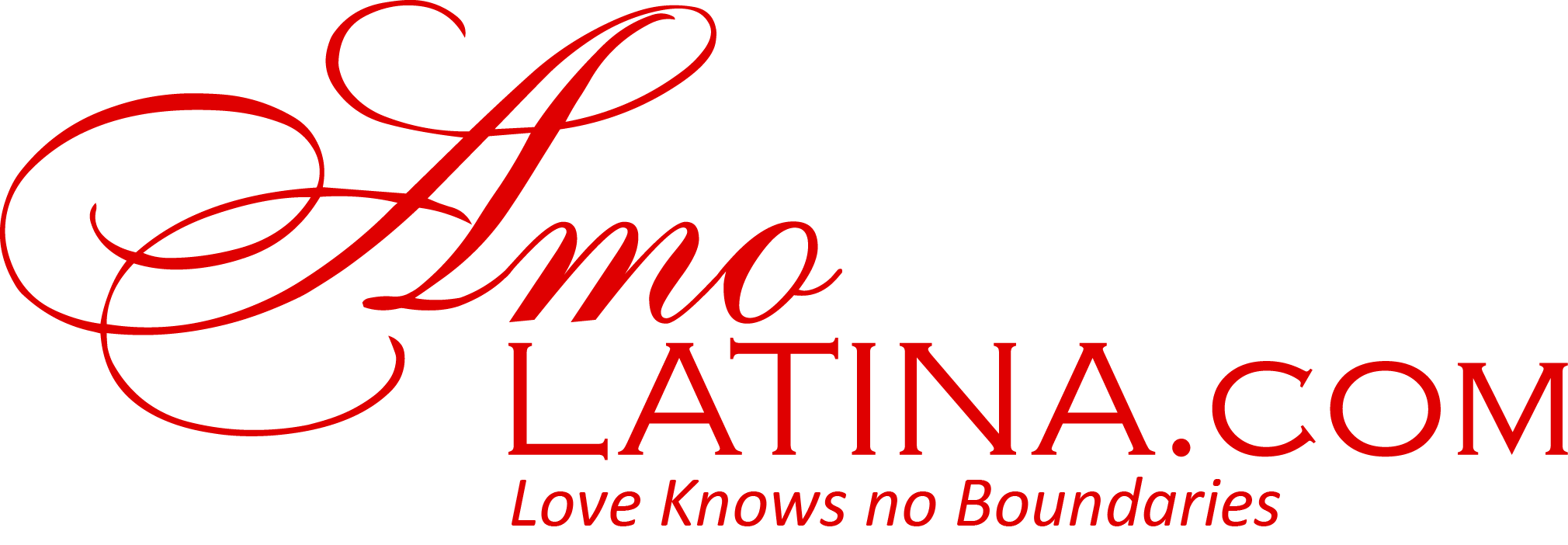 AmoLatina.com Catalyzes Relationships Among International CouplesHighly-Rated International Dating Website Yields Successful Returns With Statistics in Matched Couples OfflineSan Francisco, CA - October 2015 - International online dating aficionados, AmoLatina, recently produced an in-house study revealing impressive statistics of couples’ online and offline activity. The study showcased users’ interactions via the website’s state of the art communication tools that led to the successful unity offline.With innovative and interactive technology, such as Live Chat, CamShare, Call Me and Date A Lady, 62 percent of AmoLatina couples met online and took their relationships off-line within the first three months of initial interactions. Live Chat allows members to chat in real time, CamShare permits face to face interactions with webcam, and Call Me is a phone service that lets members use Spanish and English interpreters located in designated areas if they need assistance. The most popular means of online communication was Live Chat, with 88 percent online-to-offline success. Eighty percent of linked couples engaged in calls using the Call Me service and 5 percent used CamShare. Twenty-two percent of couples met on a date using the Date a Lady feature. The study revealed notable patterns in couples’ communications. Those that used CamShare continued using it as their main tool and had longer sessions. Concurrently, couples that communicated via CamShare or Call Me, were more likely to have a rendezvous after the call. The longer the calls lasted in either correspondence system showed a more likelihood of dates following. “We are in the business of quality,” said AmoLatina Chief Marketing Officer Anthony Volpe. “We want our users to get the most out of our service by providing them with top-of-the-line features to facilitate member experiences.”For a chance at international love or more information, please visit: www.amolatina.com About AmoLatinaLaunched in 2010, AmoLatina has seen a success rate of 80 percent in international couples since inception. The goal is to guarantee that members have efficient means to ensure nothing interferes with true love, helping couples discover relationship ambitions and providing them with opportunities to meet and communicate without geographic boundaries. The site’s main clientele are busy gentlemen who do not have the time to meet women traditionally or are fed up with the local dating scene. Thousands of ladies from Colombia, Costa Rica, Spain, Mexico and the Dominican Republic have signed up to find their American soul mate. AmoLatina.com About The Anastasia Family of SitesAmoLatina is part of the Anastasia Family of Sites, founded in 1993. The Anastasia Family includes AnastasiaDate.com, AsianDate.com, AmoLatina.com and ArabianDate.com. The family of sites total over 30 million international users and sees more than 150 million online visitors annually. Additionally, the websites result in over 2.5 million member conversations exchanged daily. With offices around the globe, including the United States, Colombia and Russia, the Anastasia Family is committed to member safety, customer satisfaction and the ongoing pursuit of innovation. The family portfolio provides services to a worldwide clientele making it possible to communicate across a variety of top-notch multimedia platforms, including HD video chat.Media Contact:Company Name: StatusLabsContact Person: Callisto GriffithEmail: Callisto@StatusLabs.comPhone: +1 (512) 576-9825###